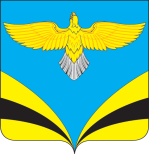            Администрация 						сельского поселения  Преполовенка 		           муниципального района Безенчукский		          Самарской области					 Центральная ул., 53, с. Преполовенка, 446222				 тел.: 89376444641 e-mail: adm-prepol2017 @yandex.ru						     ОКПО 79170024, ОГРН 1056362024840ИНН 6362012537, КПП 636201001	с.ПреполовенкаОб утверждении плана мероприятий, направленных на мобилизацию доходов, повышения эффективности расходови обеспечение  сбалансированности бюджета сельского поселения Преполовенка муниципального района Безенчукский Самарской  области на 2020 годВ соответствии с Бюджетным кодексом Российской Федерации, Федеральным законом от 06.10.2003 г. № 131-ФЗ «Об общих принципах организации местного самоуправления в Российской Федерации» и с целью сохранения и развития доходной базы бюджета сельского поселения ПреполовенкаПОСТАНОВЛЯЮ:Утвердить план мероприятий по мобилизации доходов  сельского поселения Преполовенка на 2020 год согласно приложению к настоящему постановлению. Опубликовать настоящее Постановление в газете «Вестник сельского поселения Преполовенка»,  разместить на официальном сайте Администрации сельского поселения в сети Интернет.Настоящее постановление вступает в силу на следующий день после его официального опубликования.Контроль за  исполнением настоящего постановления оставляю за собой. Глава сельского поселения Преполовенка муниципального района Безенчукский  Самарской области                                                                                      В.Б.ВасильевИсп.Л.Н.Оводова89376444641Утвержден Постановлением Администрации  сельского поселения Преполовенка муниципального района Безенчукский Самарской области от 06.02.2020 г. № 19ПЛАН
мероприятий, направленных на мобилизацию доходов, 
повышение эффективности расходов и обеспечение сбалансированности бюджета сельского поселения Преполовенка муниципального района Безенчукский Самарской области на 2020 год ПОСТАНОВЛЕНИЕ               от 06.02.2020 года              № 19№п/пНаименование мероприятияСрок  проведенияОтветственные за проведение12341.Осуществление мероприятий, направленных   на увеличение доходной базы бюджетаОсуществление мероприятий, направленных   на увеличение доходной базы бюджетаОсуществление мероприятий, направленных   на увеличение доходной базы бюджета1.1.Взаимодействие  администрации с крупными налогоплательщиками, расположенными на территории сельского поселенияПостоянноГлава сельского поселенияЗаместитель главы сельского поселения  2.Осуществление мероприятий, направленных на ликвидацию задолженности организаций и физических лиц в бюджеты всех уровнейОсуществление мероприятий, направленных на ликвидацию задолженности организаций и физических лиц в бюджеты всех уровнейОсуществление мероприятий, направленных на ликвидацию задолженности организаций и физических лиц в бюджеты всех уровней2.1.Мероприятия, направленные на ликвидацию задолженности организаций и физических лиц в бюджеты всех уровнейПостоянноГлава сельского поселенияЗаместитель главы сельского поселения  Делопроизводитель2.2.Мероприятия, с целью повышения реальных доходов населения, ликвидации задолженности по выплате заработной платы, нелегальных выплат работникам в организациях всех форм собственности, обеспечение погашения задолженности по уплате НДФЛ в бюджет.ПостоянноГлава сельского поселенияЗаместитель главы сельского поселения  Делопроизводитель3.Обеспечение полноты учета налогоплательщиковОбеспечение полноты учета налогоплательщиковОбеспечение полноты учета налогоплательщиков3.1.Мероприятия по выявлению организаций и предпринимателей, осуществляющих деятельность на территории поселения без регистрации в налоговом органе, а также постановке на  учет неучтенных объектов налогообложения.ПостоянноЗаместитель главы сельского поселения  Делопроизводитель4.Увеличение налогооблагаемой базы бюджетаУвеличение налогооблагаемой базы бюджетаУвеличение налогооблагаемой базы бюджета4.1.Мероприятия по формированию земельных участков под многоквартирными домами и дальнейшей постановки на кадастровый учетВ течение годаЗаместитель главы сельского поселения  4.2.Сверка сведений о земельных участках,  учтенных в Государственном кадастре недвижимости и сведений, содержащихся в архивах органов местного самоуправленияВ течение годаЗаместитель главы сельского поселения  4.3.Работа по актуализации сведений о земельных участках, учтенных в реестре недвижимостиВ течение годаДелопроизводитель4.4.Консультация и индивидуальная работа с владельцами земельных участков, частными предпринимателямиВ течение годаЗаместитель главы сельского поселения  	Делопроизводитель4.5.Выявление неоформленных земельных участков. Оказание помощи гражданам в оформлении земельных участков в собственность.В течение годаЗаместитель главы сельского поселения  Делопроизводитель4.6.Рассмотрение заявлений, подготовка и учет документов по согласованию на отвод земельных участковВ течение годаГлава сельского поселенияЗаместитель главы сельского поселения  4.7.Инвентаризация имущества, находящегося на территории поселения с целью выявления бесхозяйного имущества1 раз в годЗаместитель главы сельского поселения  Бухгалтер5.Установление местных налоговУстановление местных налоговУстановление местных налогов5.1. Анализ установления экономически обоснованных налоговых ставокВ течение годаГлава сельского поселенияЗаместитель главы сельского поселения  Бухгалтер5.2.Мониторинг эффективности налоговых льгот по местным налогам и мероприятия по сокращению неэффективных льготВ течение годаГлава сельского поселенияЗаместитель главы сельского поселения  